2021AugustAugust 2: Citizens Redistricting Committee, Capitol Building, Rm. 307August 5, 12-1:30: Action and Advocacy CommitteeAugust 17, 10-12: LWVSFC Board MeetingSeptemberSeptember 2, 12-1:30: Action and Advocacy CommitteeSeptember 9, 7-8: “The Constitution, Women & True Equality” (Dr. Maryam Ahranjani), via ZoomSeptember 17, 11-12: “Power, Access, & Representation in America's Tribal, State, & Federal Sovereigns” (Prof. Elizabeth Reese)September 21: 10-12: LWVSFC Board MeetingSeptember 29, 11:30-1: General Meeting: Think NM EducationReform Legislative Agenda (Abenicio Baldonado)OctoberOctober 5-7, Local Election Candidate Forums (go to lwvsfc.org for details)October 7, 12-1:30: Action and Advocacy CommitteeOctober 17, 10-12: Archeology Walk in the Galisteo Preserve(Dr. Sarah Schlanger and Dr. Signa Larralde)October 19, 10-12: LWVSFC Board MeetingNovemberNovember 1, 7-8: Civil Discourse ConversationNovember 2, Local Elections DayNovember 4, 12-1:30: Action and Advocacy CommitteeNovember 10, 12-1:30: Restorative Justice (1st District Attorney Mary Carmack-Altwies)November 16, 10-12: LWVSFC Board MeetingNovember 17, 1 pm: Criminal Justice Position (LWVCA)Presentation via ZoomDecemberDecember 1, Estimated Start Special Session on RedistrictingDecember 1, 11-30 – 1: YUCCA (Youth United for Climate Crisis Action) PresentationDecember 2, 12-1:30: Action and Advocacy CommitteeDecember 5, 7 pm: “Telling Reflections of New Mexico” (Dr. Estevan Rael Galvez) Hybrid/St. John’s Methodist ChurchDecember 18, 11:30-1:  LWVSFC Holiday LuncheonDecember 21, 10-12: LWVSFC Board Meeting2022JanuaryJanuary 6, 12-1:30: Action and Advocacy CommitteeJanuary 8, 10-12: Legislative Advocacy Workshop, via ZoomJanuary 12: Legislative Preview LunchJanuary 13, 5:30-6:30: LWVNM Virtual Legislative Session PrepJanuary 18, 10-12: LWVSFC Board MeetingJanuary 18, Opening Day NM Legislative SessionFebruaryFebruary 2, 5:30-7:30: LWVNM Legislative ReceptionFebruary 3, 9:45-Noon: LWVNM League Day at theLegislature, NM Land OfficeFebruary 3, 12-1:30: Action and Advocacy CommitteeFebruary 6, 7-8: NM Listens “New Mexico Stories You Never Heard”, Santa Fe, St. John’s Methodist ChurchFebruary 9, 10-12: Annual Program Planning MeetingFebruary 15, 10-12: LWVSFC Board MeetingFebruary 17, Last Day of the Legislative SessionFebruary 19, 10-12: NM Listens “Old Roots, New Roots” Edgewood Public LibraryFebruary 23, 11:30-1: Reunity Resources (Juliana Ciano)March March 3, 12-1:30: Action and Advocacy CommitteeMarch 14-18, LWVNM Sunshine WeekMarch 15, 10-12: LWVSFC Board MeetingMarch 16, 12-1:30: Update on CHART ProcessMarch 19, 1-12: NM Listens “Future Visions”, Edgewood Public LibraryAprilApril 2, Tour Folk Art Museum (Chris Furlanetto)April 2, 7-8: New Mexicans Against Gun Violence (Miranda Viscoli)April 7, 1-2:30: Action & Advocacy CommitteeApril 12, 6:30-8: CHART DiscussionApril 19, 10-12: LWVSFC Board Meeting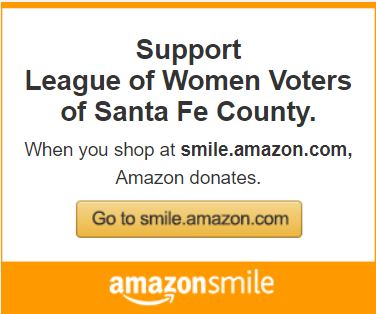 April 30, LWVNM CouncilMayMay 5, 12-2:30: Action & Advocacy CommitteeMay 11, 11:30-1:  LWVSFC Annual MeetingMay 17, 10-12: LWVSFC Board MeetingMay 22, 2-3:30:  NM Listens Conversation “Democracy and Elections” via ZoomNote: State League Events in italics